Место проведения олимпиадыОргкомитет: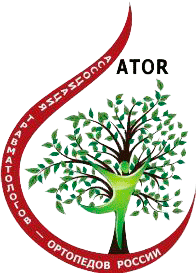 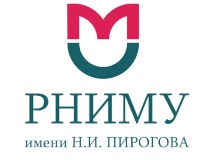 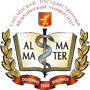 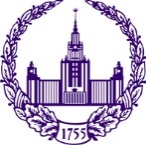 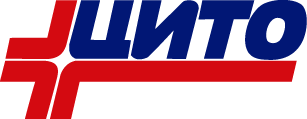 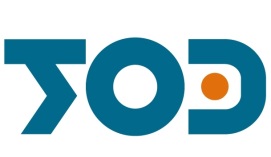 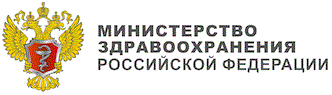 Место проведения олимпиадыОргкомитет:Министерство здравоохранения Российской Федерации Общероссийская общественная организация «Ассоциация травматологов-ортопедов России»ГБОУ ВПО Российский национальный исследовательский университет имени Н.М. ПироговаФедеральное государственное бюджетное учреждение «Федеральный центр травматологии, ортопедии и эндопротезирования» Министерства здравоохранения Российской Федерации (г. Смоленск)Кафедра травматологии и ортопедии с военно-полевой хирургией (ВПХ) государственного бюджетного образовательного учреждения высшего профессионального образования «Смоленский государственный медицинский университет» Министерства здравоохранения Российской ФедерацииПрограммаОлимпиады среди ординаторов, обучающихся по специальности «Травматология и ортопедия»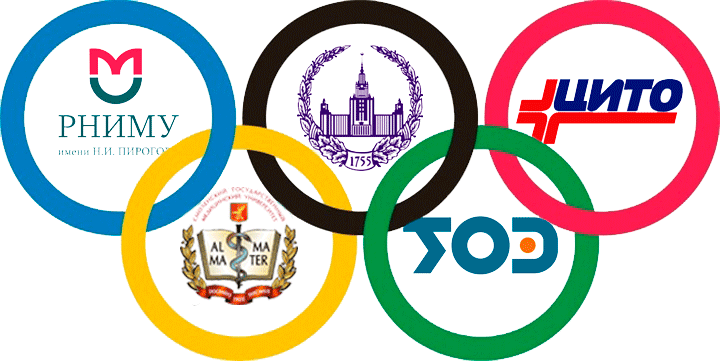 Министерство здравоохранения Российской Федерации Общероссийская общественная организация «Ассоциация травматологов-ортопедов России»ГБОУ ВПО Российский национальный исследовательский университет имени Н.М. ПироговаФедеральное государственное бюджетное учреждение «Федеральный центр травматологии, ортопедии и эндопротезирования» Министерства здравоохранения Российской Федерации (г. Смоленск)Кафедра травматологии и ортопедии с военно-полевой хирургией (ВПХ) государственного бюджетного образовательного учреждения высшего профессионального образования «Смоленский государственный медицинский университет» Министерства здравоохранения Российской ФедерацииПрограммаОлимпиады среди ординаторов, обучающихся по специальности «Травматология и ортопедия»Подробную информацию об олимпиаде смотри по адресу:                                     http://www.orthosmolensk.ruПодробную информацию об олимпиаде смотри по адресу:                                     http://www.orthosmolensk.ru20 – 21 мая  2016 г.                                                                           г. Смоленск20 – 21 мая  2016 г.                                                                           г. Смоленск